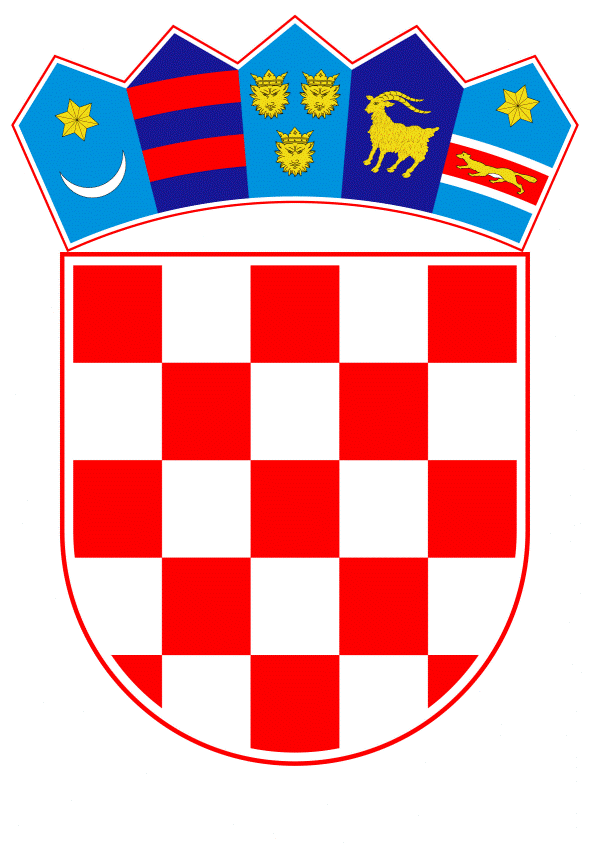 VLADA REPUBLIKE HRVATSKEZagreb, 22. ožujka 2023.   ______________________________________________________________________________________________________________________________________________________________________________________________________________________________PRIJEDLOG	Na temelju članka 31. stavka 3. Zakona o Vladi Republike Hrvatske (Narodne Novine, br. 150/11, 119/14, 93/16 i 116/18), a u vezi sa Zakonom o potvrđivanju Sporazuma između Republike Hrvatske i Republike Mađarske o zaštiti mađarske manjine u Republici Hrvatskoj i hrvatske manjine u Republici Mađarskoj (Narodne novine – Međunarodni ugovori, broj 8/95), Vlada Republike Hrvatske je na sjednici održanoj ____________  2023. godine donijela Z A K LJ U Č A KVlada Republike Hrvatske je upoznata sa Zapisnikom sa XVI. sjednice Međuvladinog mješovitog odbora za zaštitu nacionalnih manjina između Republike Hrvatske i Mađarske, održanog 7. prosinca 2022. godine u Budimpešti, u tekstu koji je dostavio Središnji državni ured za Hrvate izvan Republike Hrvatske aktom, KLASA: 015-02/22-01/10, URBROJ: 537-03/1-23-40, od 1. ožujka 2023.Prihvaćaju se preporuke iz Zapisnika sa XVI. sjednice Međuvladinog mješovitog odbora za zaštitu nacionalnih manjina između Republike Hrvatske i Mađarske.Zadužuje se Središnji državni ured za Hrvate izvan Republike Hrvatske, Ministarstvo vanjskih i europskih poslova, Ministarstvo unutarnjih poslova, Ministarstvo znanosti i obrazovanja, Ministarstvo kulture i medija, Ministarstvo mora, prometa i infrastrukture, Ministarstvo prostornog uređenja, graditeljstva i državne imovine, Ministarstvo pravosuđa i uprave, Ured za ljudska prava i prava nacionalnih manjina i Savjet za nacionalne manjine Republike Hrvatske, da u okviru svojeg djelokruga provedu preporuke iz točke 2. ovog Zaključka. Klasa:Urbroj: Zagreb, ……….. 2023. 									      PREDSJEDNIK									mr.sc. Andrej PlenkovićO B R A Z L O Ž E N J ES ciljem osiguravanja najviše razine pravne zaštite te očuvanja i razvitka nacionalnih identiteta hrvatske nacionalne manjine koja živi u Mađarskoj i mađarske nacionalne manjine koja živi u Republici Hrvatskoj, u Osijeku je 1995. godine potpisan Sporazum između Republike Hrvatske i Republike Mađarske o zaštiti prava mađarske manjine u Republici Hrvatskoj i hrvatske manjine u Republici Mađarskoj (Narodne novine – Međunarodni ugovori, broj 8/1995).Sporazumom o zaštiti nacionalnih manjina u jednoj i drugoj državi stranke se obvezuju da će pripadnicima manjina osigurati slobodu izbora i izražavanja o pripadnosti nacionalnoj manjini te uživanja svih prava u vezi s tim izborom, pravo uživanja nediskriminacije, kako je to predviđeno međunarodnim dokumentima, pravo zaštite od svake djelatnosti koja ugrožava ili bi mogla ugroziti njihov opstanak, održavanjem, razvojem i iskazivanjem vlastite kulture te očuvanjem i zaštitom svojih kulturnih dobara i tradicija, pravo na očuvanje nacionalnog identiteta i vjeroispovijesti, pravo obrazovanja  na jeziku i pismu nacionalne manjine, javnu i privatnu uporabu jezika i pisma te informiranja, kao i upotrebu znamenja i simbola nacionalne manjine, zaštitu ravnopravnog sudjelovanja u javnim poslovima, samoorganiziranju i udruživanju radi ostvarenja zajedničkih interesa te uživanje političkih i ekonomskih sloboda.Na temelju članka 16. Sporazuma utemeljen je Međuvladin mješoviti odbor koji prati provedbu Sporazuma te vladama podnosi preporuke u svezi s ostvarivanjem Sporazuma. Dosad je održano šesnaest sjednica ovog Međuvladinog mješovitog odbora (1995., 1996., 1997., 1999., 2001., 2002., 2005., 2006., 2007., 2008., 2009., 2012., 2017., 2018., 2019. i 2022.). XVI. sjednica Međuvladinog mješovitog odbora održana je 7. prosinca 2022. u Budimpešti. Hrvatsko izaslanstvo na XVI. sjednici mješovitog odbora predvodio je Zvonko Milas, državni tajnik Središnjeg državnog ureda za Hrvate izvan Republike Hrvatske, dok je mađarsko izaslanstvo predvodio Ferenc András Kalmár, povjerenik ministra vanjskih poslova i trgovine zadužen za razvoj mađarske politike susjedstva. Usuglašeni Zapisnik sa XVI. sjednice potpisala su oba supredsjedatelja. Ističemo da se uspješnom provedbom preporuka Međuvladinog mješovitog odbora, što svakako znači podizanje razine manjinskih prava, pridonosi i cjelokupnom razvoju obiju država – Republike Hrvatske i Mađarske.Donošenjem Zaključka jamči se provedba preporuka sa XVI. sjednice Međuvladinog mješovitog odbora za zaštitu nacionalnih manjina između Republike Hrvatske i Mađarske te zadužuje Središnji državni ured za Hrvate izvan Republike Hrvatske, Ministarstvo vanjskih i europskih poslova, Ministarstvo unutarnjih poslova, Ministarstvo znanosti i obrazovanja, Ministarstvo kulture i medija, Ministarstvo mora, prometa i infrastrukture, Ministarstvo prostornog uređenja, graditeljstva i državne imovine, Ministarstvo pravosuđa i uprave, Ured za ljudska prava i prava nacionalnih manjina i Savjet za nacionalne manjine Republike Hrvatske da u okviru svog djelokruga provedu preporuke.Održavanje XVII. sjednice planirano je za 2023. godinu u Republici Hrvatskoj.Predlagatelj:Središnji državni ured za Hrvate izvan Republike HrvatskePredmet:Prijedlog zaključka Vlade Republike Hrvatske o provedbi preporuka sa XVI. sjednice Međuvladinog mješovitog odbora za zaštitu nacionalnih manjina između Republike Hrvatske i Mađarske